Celiac projects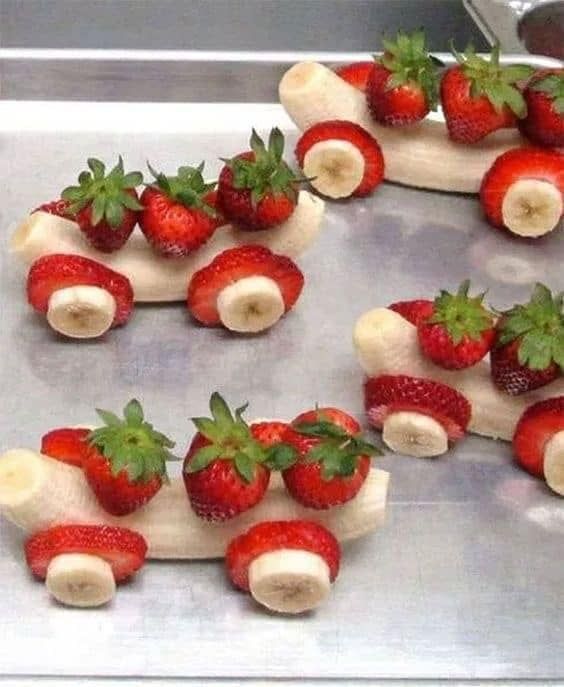 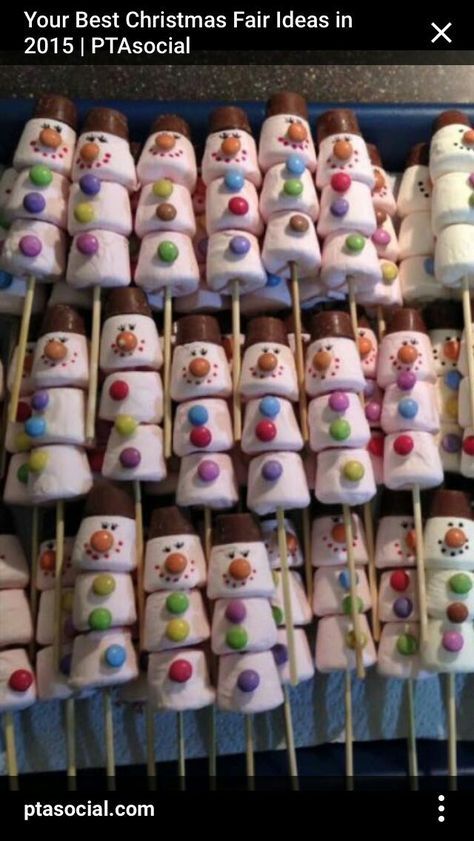 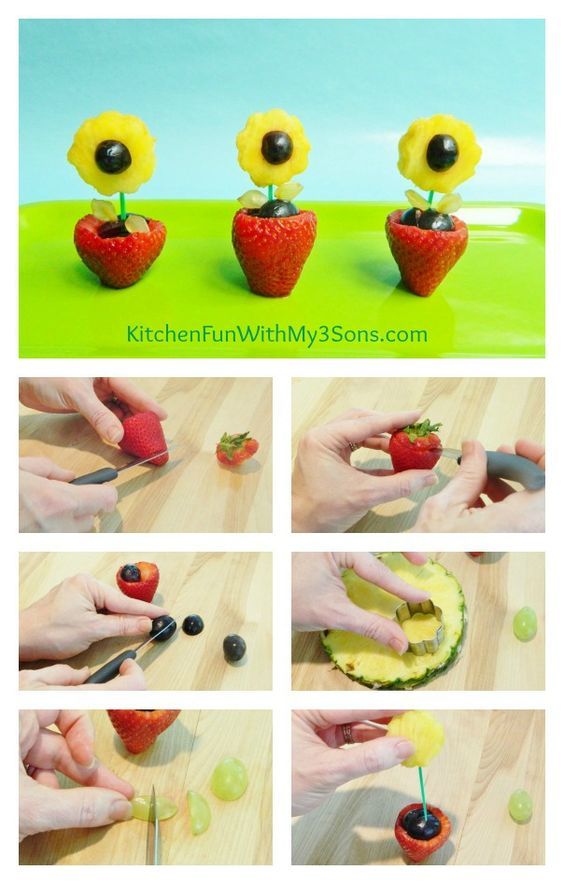 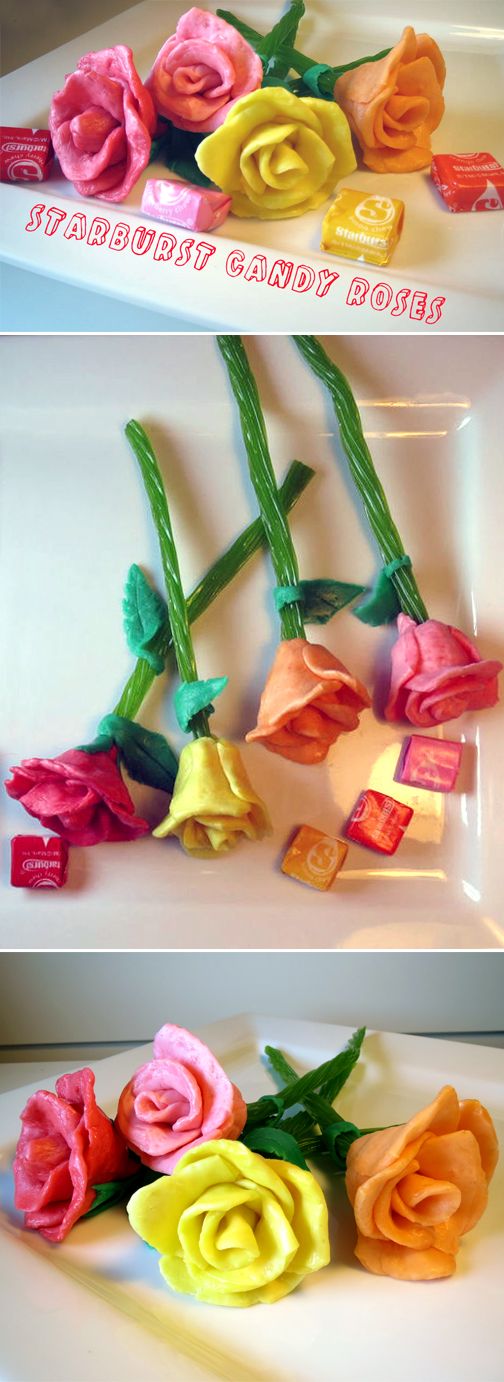 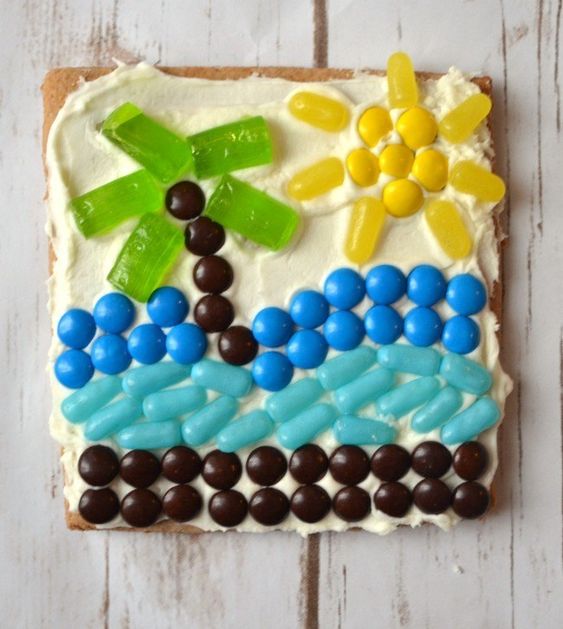 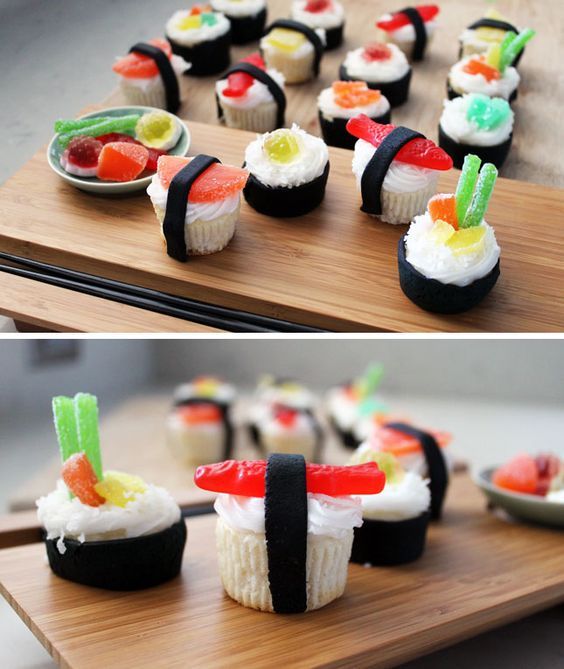 With gluten free cracker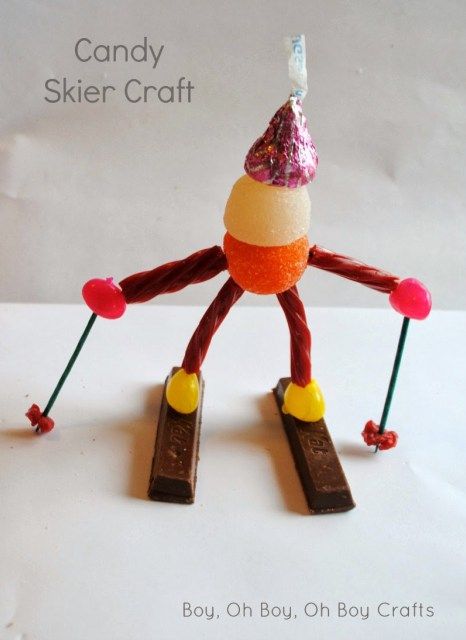 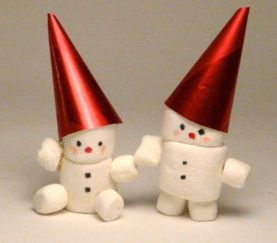 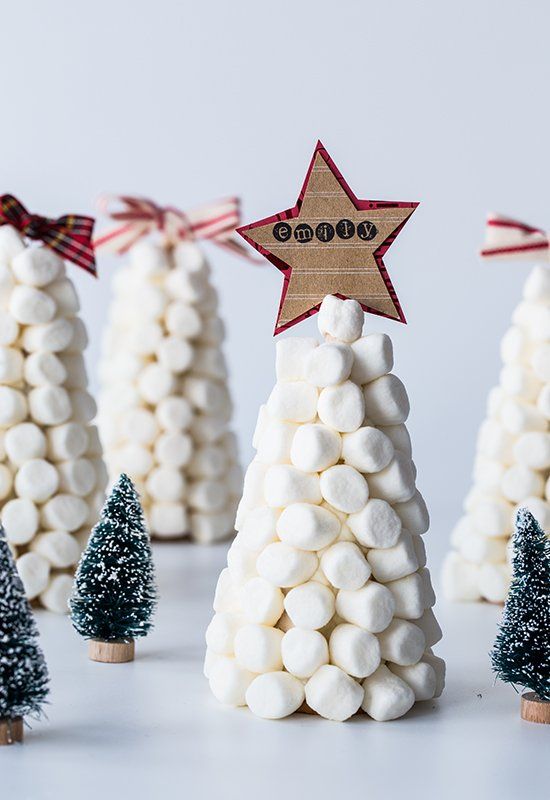 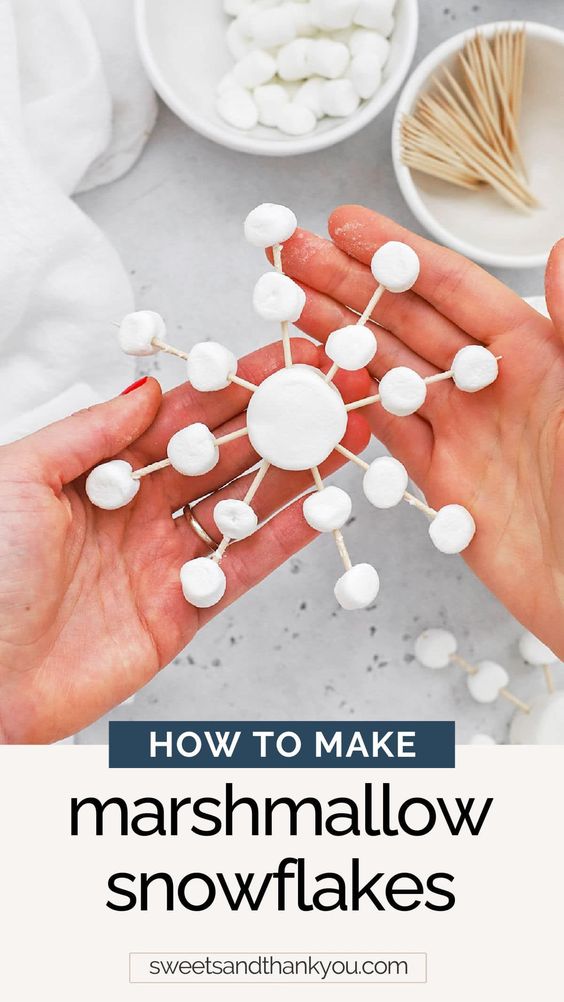 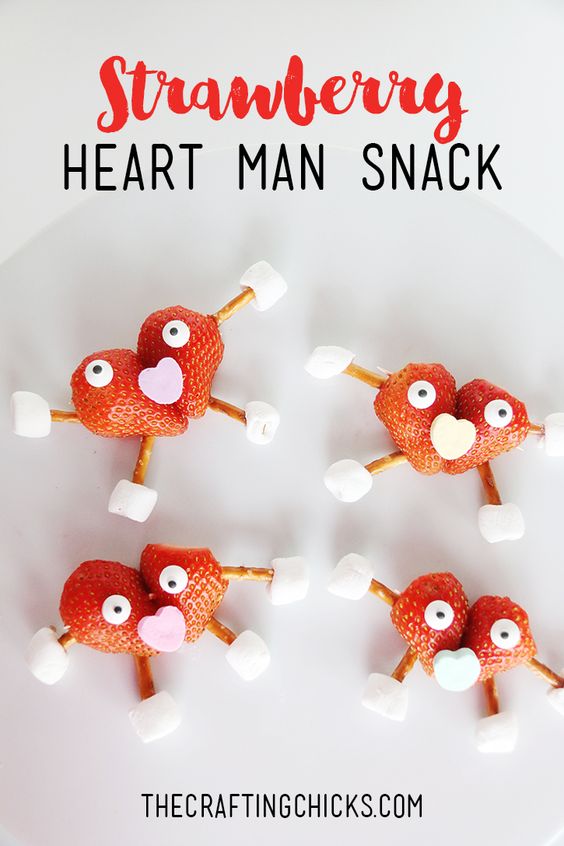 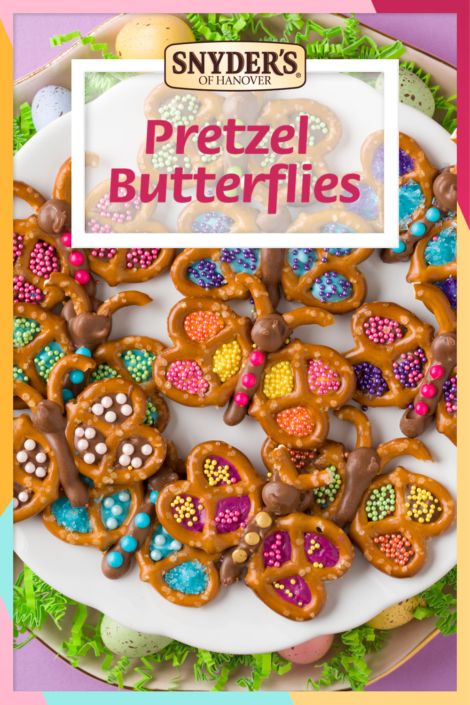 With gluten free pretzels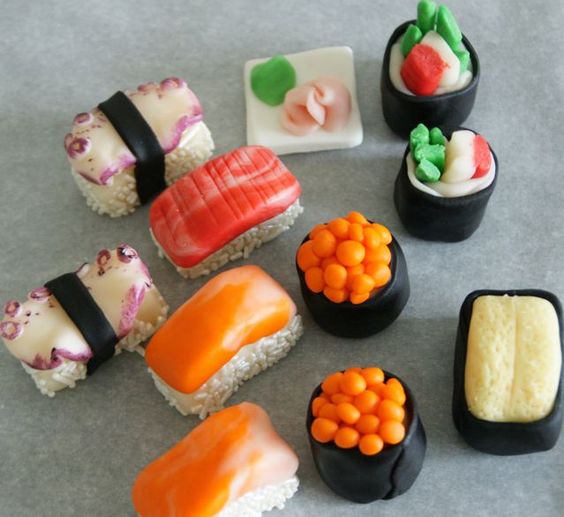 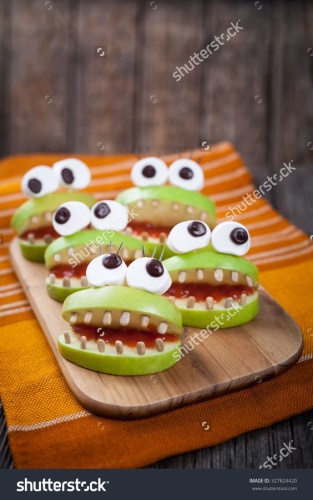 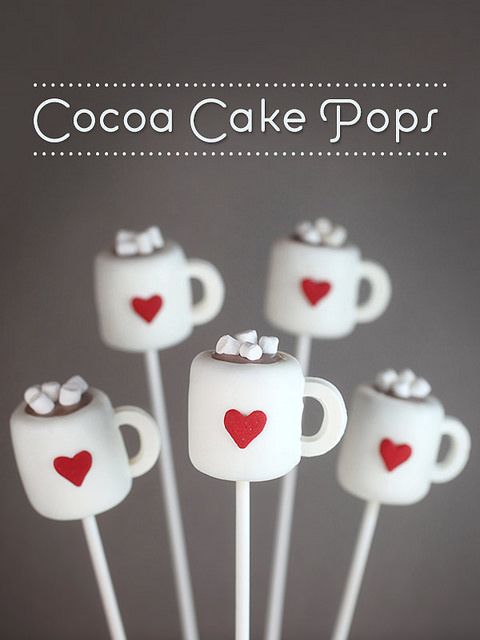 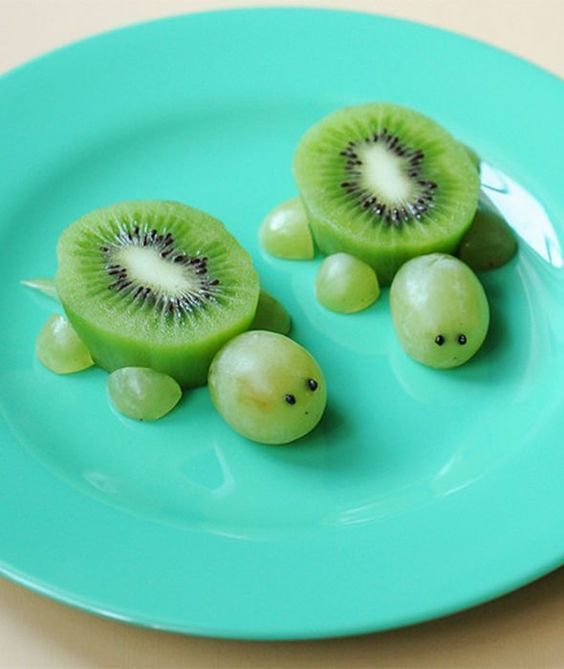 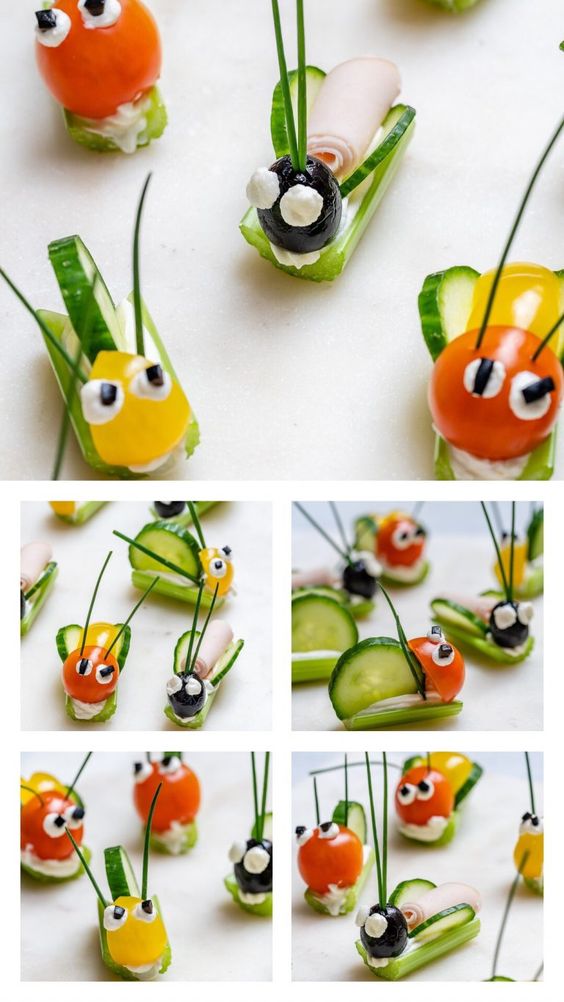 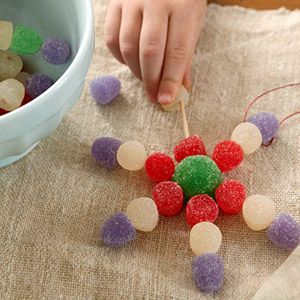 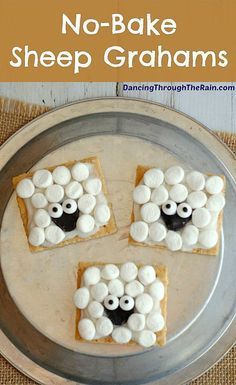 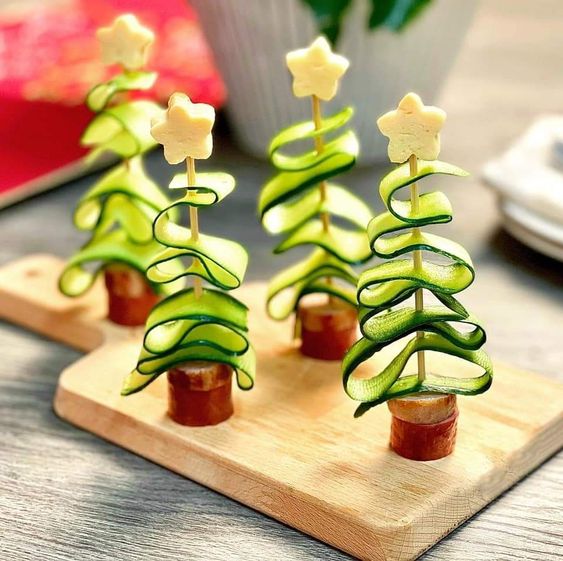 With gluten free cracker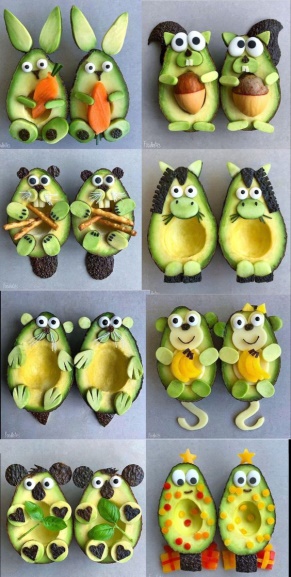 